Paul’s First Missionary Journey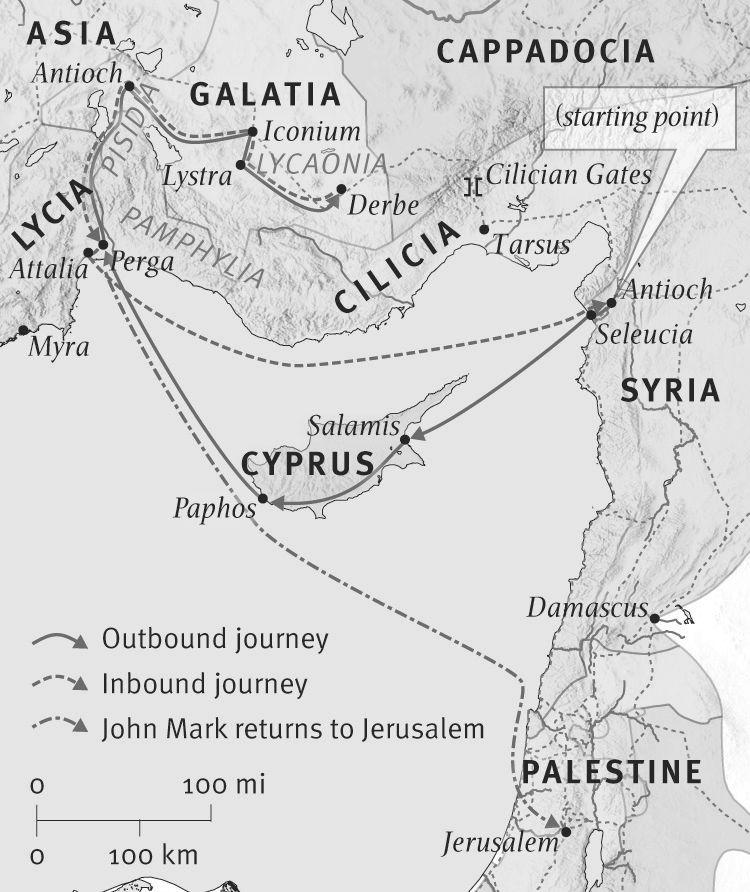                            From ESV Bible Maps